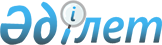 Об утверждении перечня объектов районной коммунальной собственности по Амангельдинскому району, подлежащих приватизации
					
			Утративший силу
			
			
		
					Постановление акимата Амангельдинского района Костанайской области от 21 ноября 2011 года № 219. Зарегистрировано Управлением юстиции Амангельдинского района Костанайской области 9 декабря 2011 года № 9-6-137. Утратило силу - Постановлением акимата Амангельдинского района Костанайской области от 12 июня 2012 года № 154

      Сноска. Утратило силу - Постановлением акимата Амангельдинского района Костанайской области от 12.06.2012 № 154.      В соответствии со статьей 18 Закона Республики Казахстан от 1 марта 2011 года "О государственном имуществе" и статьей 31 Закона Республики Казахстан от 23 января 2001 года "О местном государственном управлении и самоуправлении в Республике Казахстан" Амангельдинского района акимат Амангельдинского района ПОСТАНОВЛЯЕТ:



      1. Утвердить прилагаемый перечень объектов районной коммунальной собственности Амангельдинского района, подлежащих приватизации.



      2. Контроль за исполнением настоящего постановления возложить на заместителя акима района Таукенова Ж. К.



      3. Настоящее постановление вводится в действие по истечении десяти календарных дней после дня его первого официального опубликования.      Аким района                                      С. Ахметов      СОГЛАСОВАНО:      Начальник государственного

      учреждения "Отдел финансов

      Амангельдинского района"

      ________________________ Ж. Сеилова

Утвержден постановлением акимата  

от 21 ноября 2011 года        

№ 219                  Перечень объектов районной коммунальной собственности

по Амангельдинскому району, подлежащих приватизации
					© 2012. РГП на ПХВ «Институт законодательства и правовой информации Республики Казахстан» Министерства юстиции Республики Казахстан
				№

п/пНаименование

объектаАдрес и

балансодержатель

объектаОснованиеСостояние

объекта1Автомашина

"ВАЗ-2107"

государственный

номер Р 139 СD,

год выпуска -

1996Амангельдинский

район, село

Амангельды, улица

Майлина, 14,

государственное

учреждение "Отдел

строительства,

архитектуры и

градостроитель-

ства

Амангельдинского

района"Письмо

начальника

государственного

учреждения

"Отдел

строительства,

архитектуры и

градостроитель-

ства

Амангельдинского

района" от 3

октября 2011

года № 215Технически

неисправна2Автомашина

"ГАЗ-3110"

государственный

номер

Р 452 СЕ, год

выпуска - 1999Амангельдинский

район, село

Амангельды, улица

Майлина, 14,

государственное

учреждение "Отдел

экономики и

бюджетного

планирования

Амангельдинского

района"Письмо

начальника

государственного

учреждения

"Отдел экономики

и бюджетного

планирования

Амангельдинского

района" от 5

октября 2011

года № 80Технически

неисправна3Автомашина

"ВАЗ-2121"

государственный

номер

Р 335 ВС, год

выпуска - 2003Амангельдинский

район, село

Амангельды, улица

Майлина, 14,

государственное

учреждение "Отдел

финансов

Амангельдинского

района"Письмо

начальника

государственного

учреждения

"Отдел финансов

Амангельдинского

района" от 7

октября 2011

года № 186Технически

неисправна4Автомашина

"ВАЗ-21213"

государственный

номер Р 492 СН,

год выпуска -

2004Амангельдинский

район, село

Амангельды, улица

Байтурсынова, 48,

государственное

коммунальное

предприятие

"Медет"

Амангельдинского

районаПисьмо директора

государственного

коммунального

предприятия

"Медет" от 4

октября 2011

года № 14Технически

неисправна5Автомашина

"ГАЗ-53"

государственный

номер Р 196 СК,

год выпуска -1991Амангельдинский

район, село

Амангельды, улица

Байтурсынова, 48,

государственное

коммунальное

предприятие

"Медет"

Амангельдинского

районаПисьмо директора

государственного

коммунального

предприятия

"Медет" от 4

октября 2011

года № 14Технически

неисправна6Автомашина

"ВАЗ-21213"

государственный

номер W 754 AF,

год выпуска -2001Амангельдинский

район, село

Урпек,

государственное

учреждение

"Аппарат Акима

Урпекского

аульного округа

Амангельдинского

района"Письмо Акима

Урпекского

аульного округа

Амангельдинского

района от

4 октября 2011

года № 201Технически

неисправна